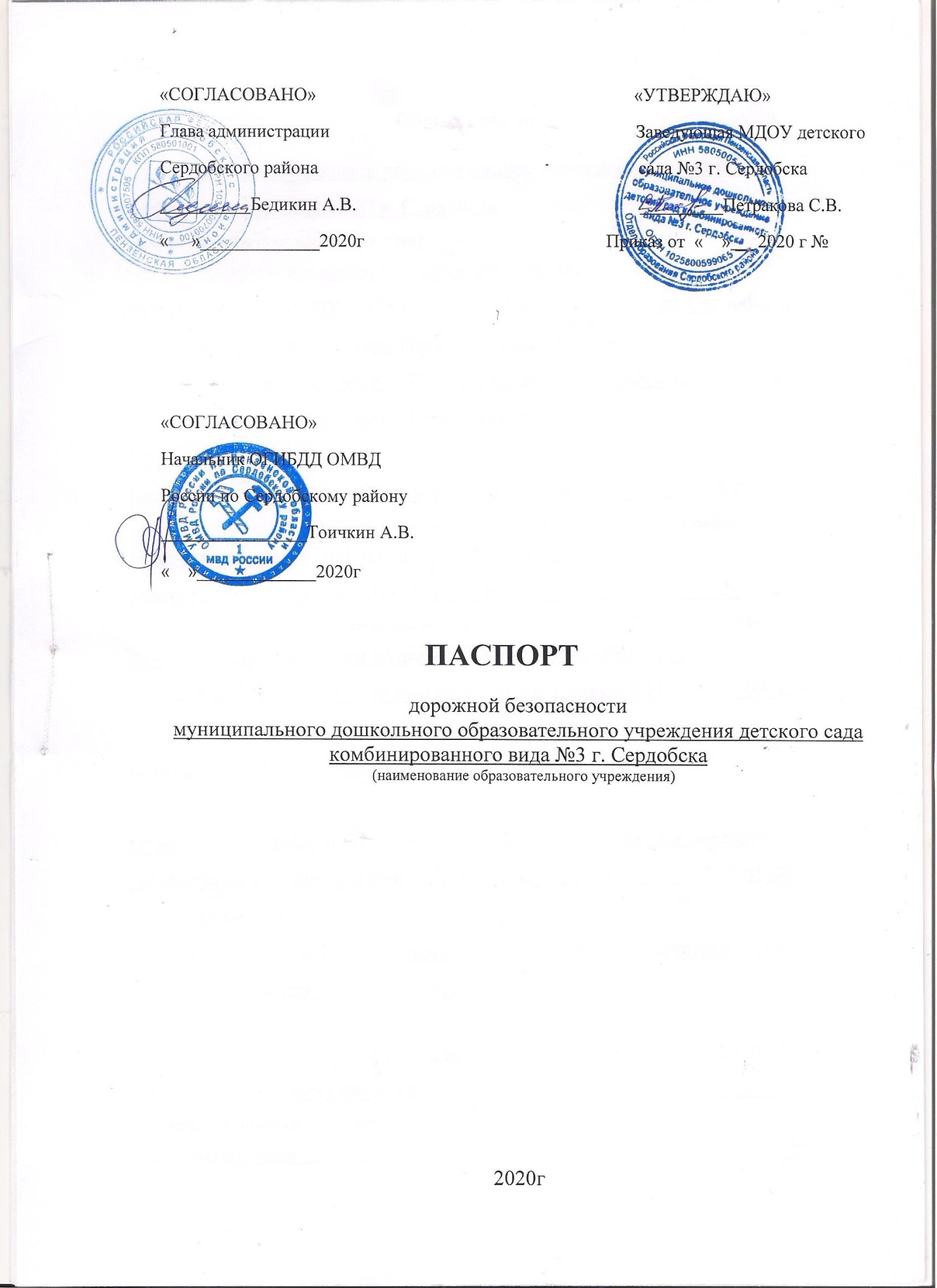 Общие сведениямуниципальное дошкольное образовательное учреждение детский сад комбинированного вида №3 г. Сердобска (наименование образовательного учреждения)Тип  ОУ дошкольное образовательное учреждениеЮридический адрес ОУ: 442895 Россия, Пензенская область, Сердобский район, город Сердобск, улица Первомайская, 20Фактический адрес ОУ:442895 Россия, Пензенская область, Сердобский район, город Сердобск, улица Первомайская, 20Руководители ОУ:Заведующая    Петракова Светлана Владимировна                         2-01-90                                                 (фамилия, имя, отчество)                                                      (телефон)Заместитель заведующей по воспитательной и методической работе Галанина Светлана Владимировна                                        2-01-90	(фамилия, имя, отчество)                                                      (телефон)Ответственные работники муниципального органа образованияГлавный специалист ОО Сердобского района  Ершова Е.И            2-05-63	             (должность)	(фамилия, имя, отчество)         (телефон)Ответственные от ГосавтоинспекцииОтветственные работники  за мероприятия по профилактике детского травматизма зам. заведующей по ВМР Галанина С.В.                    2-01-90             (должность)	(фамилия, имя, отчество)         (телефон)Руководитель или ответственный работник дорожно-эксплуатационной организации, осуществляющей  УДС______________________________(фамилия, имя, отчество)         (телефон)Руководитель или ответственный работник дорожно-эксплуатационной организации, осуществляющей  ТСОДД______________________________(фамилия, имя, отчество)         (телефон)Количество детей                                                                                            99Наличие уголка по БДД                                                      имеются в группах                                                                     (если имеется, указать место расположения)Наличие класса по БДД                                                                                        .                                                                         (если имеется, указать место расположения)Наличие автогородка (площадки) по БДД                                                         .    Наличие автобуса в ОУ                                                                                    нет	                                         (при наличии автобуса)Владелец автобуса Сердобска                                                                         нет                                                                                                                                                                                                                                                                                                                                                       (ОУ, муниципальное образование идр.)Время занятий в ОУ:1-ая смена: 9.00-11.152-ая  смена:  15.40-16.15Телефоны оперативных служб:101102103Дорожно-эксплуатационные организации, осуществляющие содержание УДС, несут ответственность в соответствии с законодательством Российской Федерации (Федеральный закон «о безопасности дорожного движения» № 196-ФЗ. КоАп, Гражданский кодекс)СодержаниеIII. План-схемы ОУ:1.Район расположения ОУ, пути движения транспортных средств и детей (воспитанников)2.Организация дорожного движения в непосредственной близости от образовательного учреждения с размещением соответствующих технических средств, маршруты движения детей и расположение парковочных мест.3. Пути движения транспортных средств к местам разгрузки/погрузки и рекомендуемых безопасных путей передвижения детей на территории образовательного учреждения.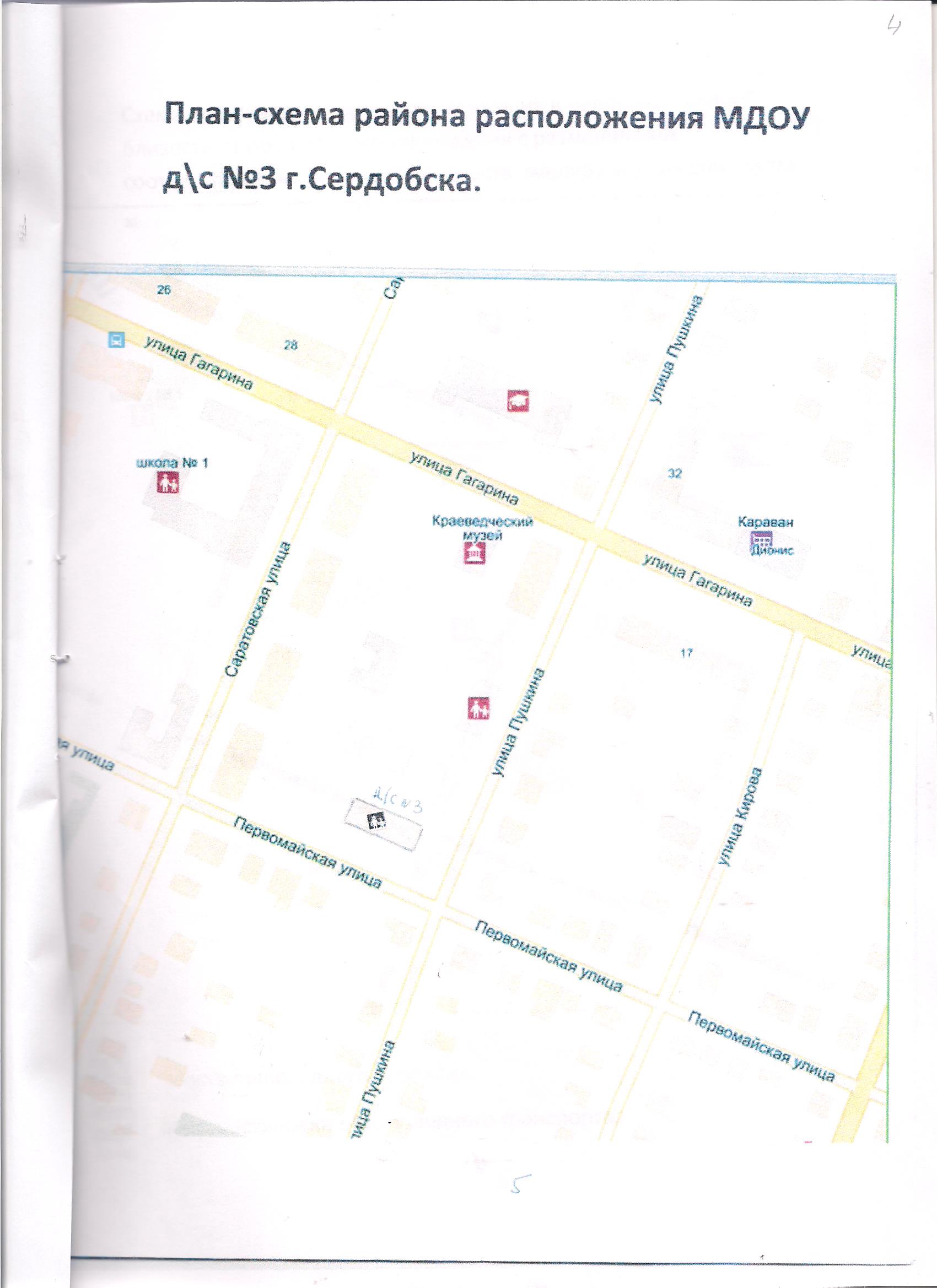 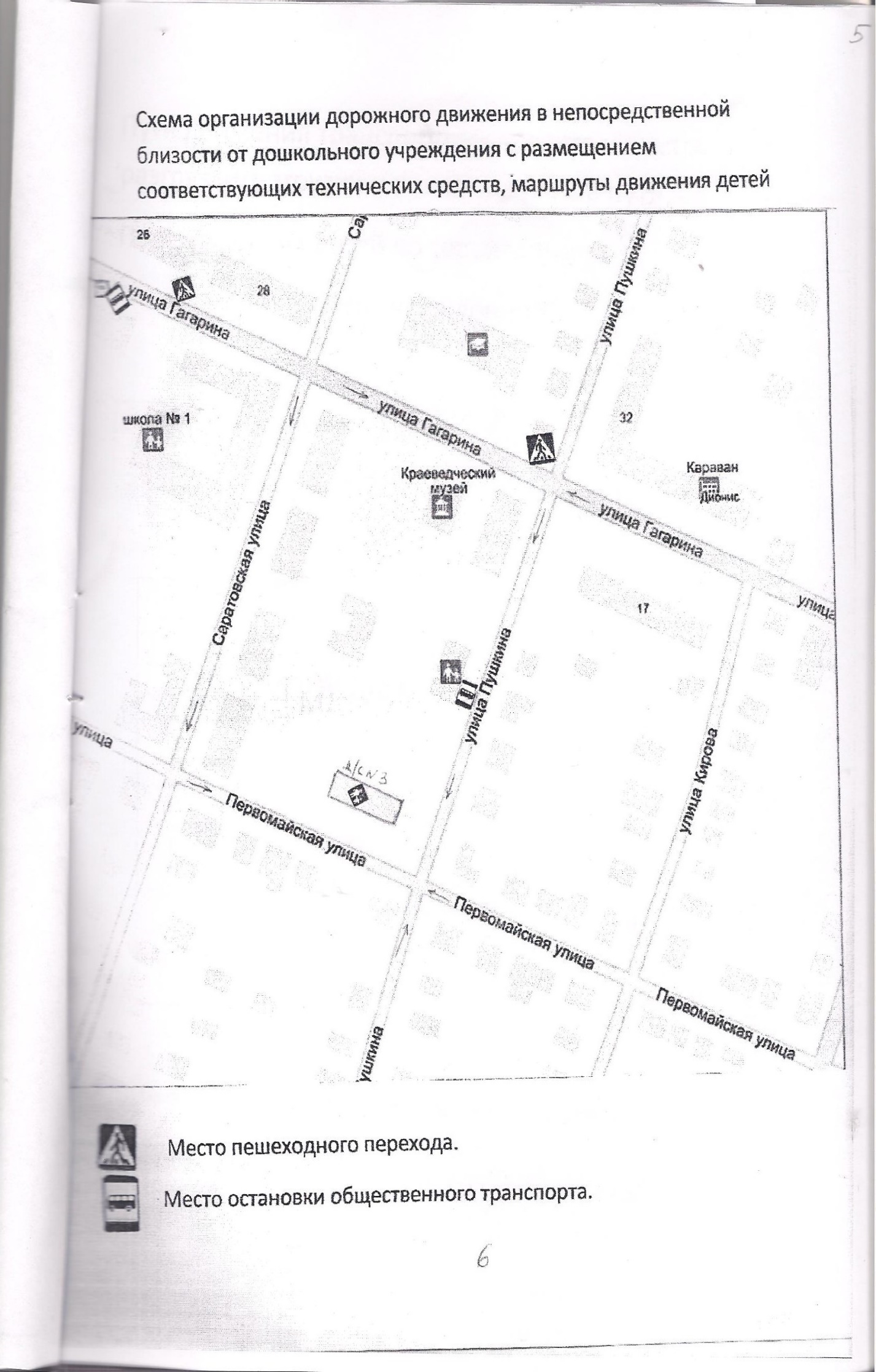 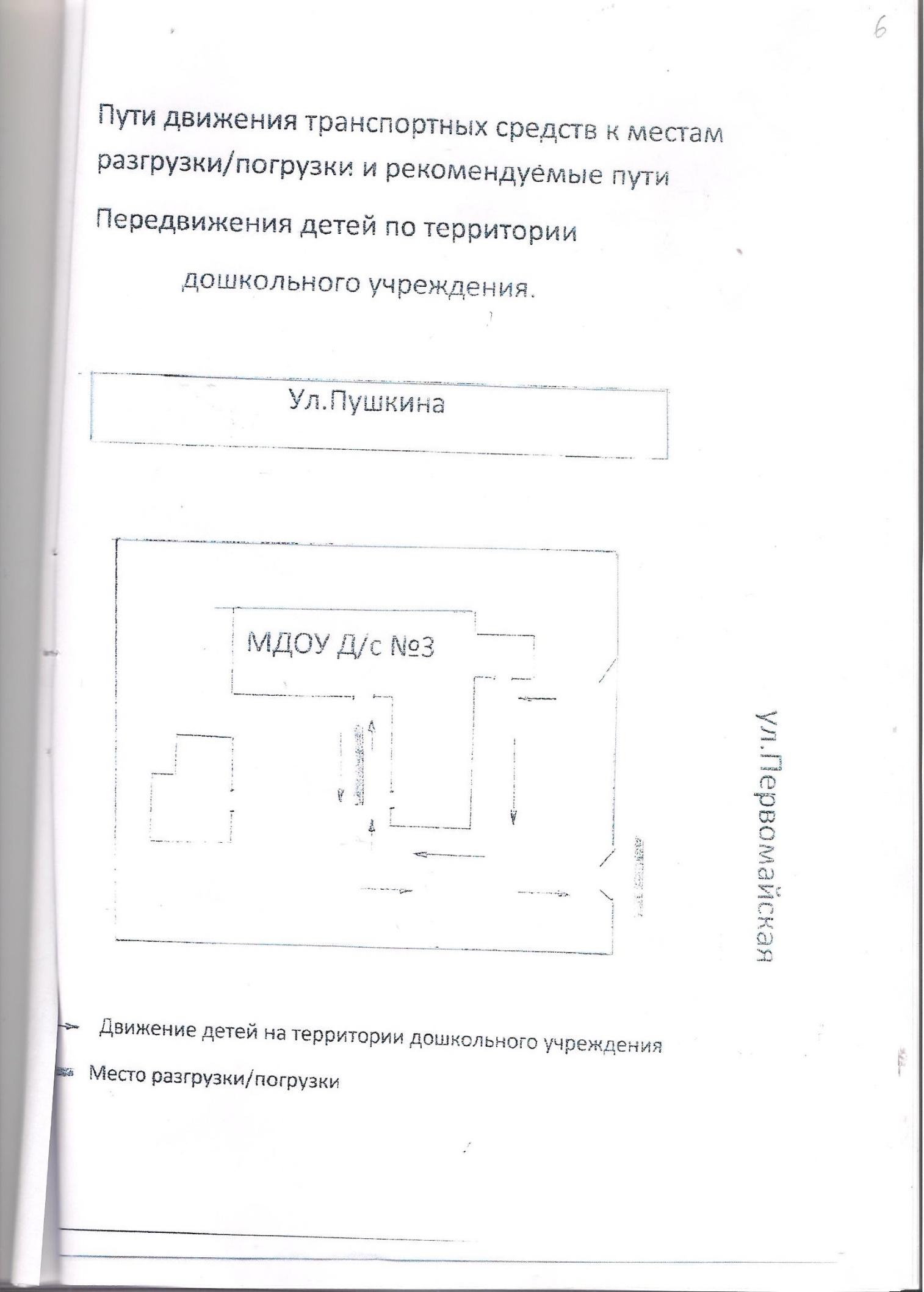 